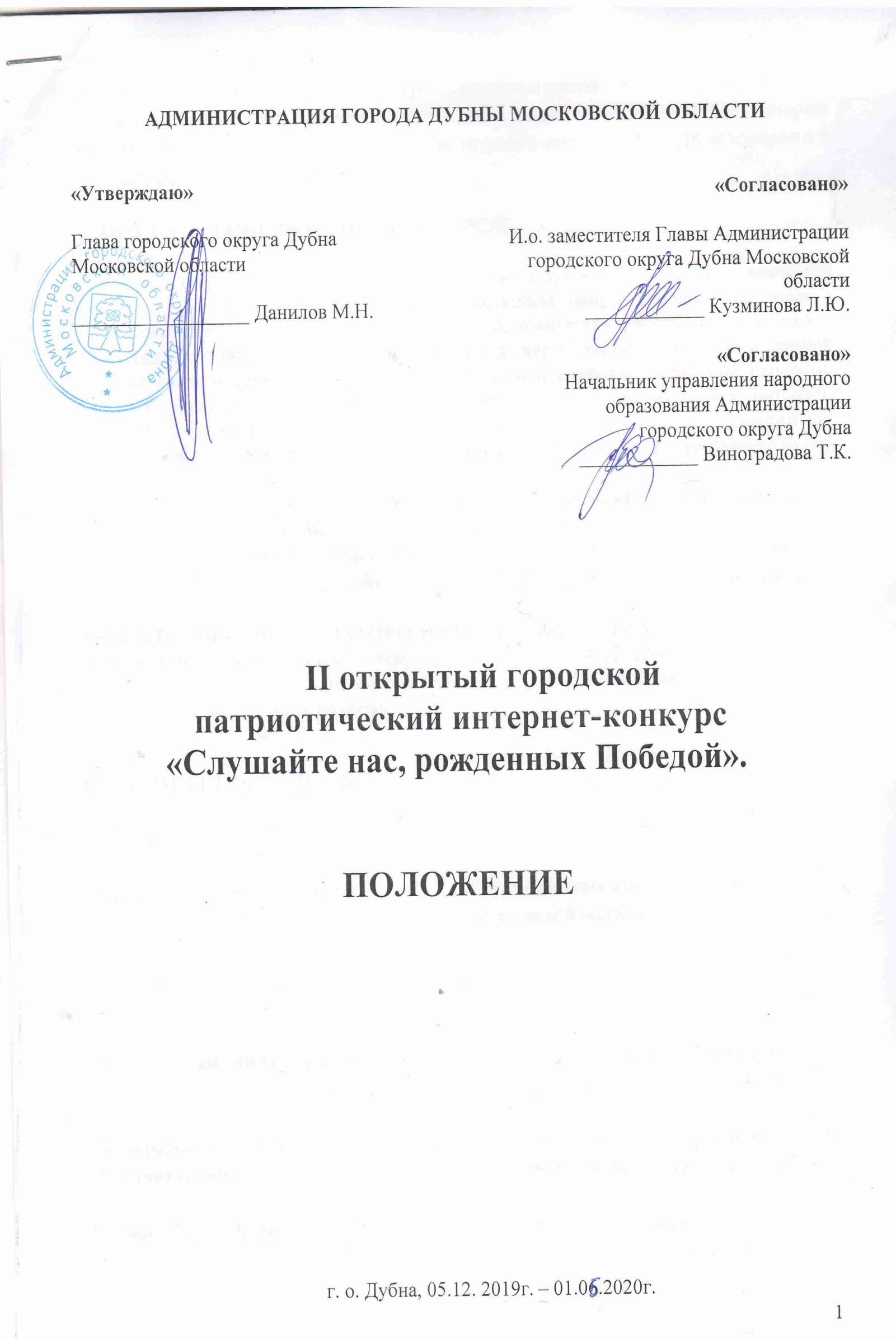 Второй патриотический интернет- конкурс, посвященный 75 - летию Великой отечественной войне Героическим событиям, людям-участникам В.О.В., который будет проходить в интернет пространстве группы в контакте МАУ ДК «Октябрь» с 5 декабря 2019года по 1 мая 2020 года.ЦЕЛИ И ЗАДАЧИ ИНТЕРНЕТ-КОНКУРСА:.Цель конкурса:- пропаганда патриотических и духовно-нравственных ценностей у молодежи, а также сохранение и поддержка памяти героического подвига Российского народа. Охватить максимальное количество зрительской аудитории.Задачи:- Воссоединить связь поколений через потребность людей разной возрастной категории, узнать и передать свои идейные, моральные ценности, накопленные путем личного информационного пространства (книга, интернет, СМИ, рассказ очевидцев, личное участие в событиях и т. д.) Возможность выразить своё неравнодушное отношение к истории, культуре, традициям нашей страны.Сохранение преемственности поколений, сохранение памяти о важных событиях в истории нашей страны.Выявление и поддержка талантливых исполнителей, артистов, журналистов и т.д.Воспитание чувства патриотизма и уважения к участникам исторических событий.УЧРЕДИТЕЛИ И ОРГАНИЗАТОРЫ ИНТЕРНЕТ-КОНКУРСААдминистрация городского округа Дубна Московской области;Муниципальное автономное учреждение города Дубны Московской области «Дворец культуры «Октябрь»;ОРГКОМИТЕТ ФЕСТИВАЛЯ ПРЕДСЕДАТЕЛЬ ЧЛЕНЫ ОРГКОМИТЕТА:ВРЕМЯ И МЕСТО ПРОВЕДЕНИЯ ИНТЕРНЕТ-КОНКУРСАИнтернет-конкурс проводится –с 5 декабря 2019 г. по 1 мая 2020г.Прием заявок и отснятых видеороликов осуществляется на электронный адрес octoberdubna@mail.ruОтобранный видеоматериал будет транслироваться и принимать участие в «онлайн» голосовании в группе контакта Дворца культуры «Октябрь» в течении указанного срока подачи заявок. В феврале будут подведены промежуточные итоги. ИНФОРМАЦИЯ ДЛЯ КОНТАКТОВ141983, Московская область, город Дубна, площадь Космонавтов, дом 1,МАУ ДК «Октябрь».Телефон /факс: 8 (946) 215 – 08 – 38 доб. 101Контактное лицо: Арзамасцева Яна Александровна 8 915 285 30 87УСЛОВИЯ УЧАСТИЯ В ИНТЕРНЕТ-КОНКУРСЕВ конкурсе будут рассматриваться следующие номинации:- «Авторская песня», «Авторское стихотворение», «Репортаж»-не более 5 мин.;- «Патриотическая песня»;- Инсценировка (песня, стих, театральная постановка- не более 8-10 мин.);- Документальное кино, не более 10 мин.В фестивале могут принимать участие все желающие (любой возрастной категории), подавшие заявку, не позднее указанного срока. Участниками конкурса могут быть коллективы и отдельные исполнители. Любители и профессионалы.По итогам голосования и решения жюри, победители примут участие в городских концертах с 23 февраля по 9 мая, которые будут проходить на разных площадках города, в связи с 75-летием Победы в В.О.В. Участники будут награждены дипломами и призами.Конкурсные видео - ролики оцениваются по критериям:-Уровень исполнительского мастерства (дикция, культура речи, музыкальность);-Полнота и выразительность раскрытия темы, художественный вкус.-Культура внешнего вида;-Общее художественное впечатление;-Оригинальность, искренность.ЖЮРИ КОНКУРСАЖюри конкурса формируется оргкомитетом. В составе жюри входит представители профессиональных учреждений культуры Московской области.Жюри имеет право:- не присуждать все дипломы;- учредить специальный приз, самостоятельно сформулировав, за что именно присуждается данная награда.- учредить собственные призы или предусмотреть другие формы поощрения участников конкурса.Решение жюри обсуждению и пересмотру не подлежит.Приложение №1Анкета-заявка на участиев II-ом открытом городском патриотическом интернет-конкурсе«Слушайте нас, рожденных Победой!»В соответствии с Федеральным законом от 27.07.2006 N 152-ФЗ «О персональных данных» настоящим даю согласие Оператору на обработку персональных данных/персональных данных представляемого коллектива включая сбор, запись, систематизацию, накопление, хранение, уточнение (обновление, изменение), извлечение, использование, передачу (распространение, предоставление, доступ), обезличивание, блокирование, удаление, уничтожение персональных данных. Согласие дается свободно в интересе представляемого коллектива. Согласие дается в целях проведения Оператором Фестиваля –конкурса  и приглашения субъекта персональных данных для участия. Согласие распространяется на следующие персональные данные: фамилия, имя и отчество субъекта персональных данных, наименование образовательной организации, осуществляющей обучение субъекта персональных данных, а также любая иная информация, относящаяся к личности субъекта персональных данных, доступная, либо известная в любой конкретный момент времени Оператору. Уважаемые руководители!*при заполнении анкеты просим указать точную информацию. Неправильно заполненная «Анкета – заявка» влечет за собой неправильное оформление диплома.Директор __________________________( _____________________________)                                                       (подпись)                                                                            (Ф.И.О.) М.П.                                                                     «____» _______________ 20…. г.Данилов Максим НиколаевичГлава городского округа Дубна Московской областиКузминова Людмила ЮрьевнаВиноградова Татьяна КонстантиновнаИ.О. заместителя Главы Администрацииг. о.  Дубна Московской областиНачальник управления народного образования Администрации г. о. ДубнаИванова Елена АлександровнаШурыгина Наталья ПетровнаДиректор МАУ ДК «Октябрь»Заслуженный работник культуры МОХудожественный руководительМАУ ДК «Октябрь»Арзамасцева Яна АлександровнаРежиссер МАУ ДК «Октябрь»Лауреат Государственной премииВолгоградской обл. в области театрального искусства 1Название  коллектива или Ф.И.О.  участника конкурса2Ф.И.О.  руководителя коллектива, педагога.3Контактный телефон (мобильный)4E -  mail5Автор и название произведения, постановки6Возраст участников7Количество участников8Продолжительность видеоролика